Publicado en Sevilla el 07/06/2024 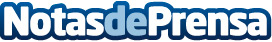 La exposición 'Splendor Lapidis: Trabajos de restauración en la Iglesia del Sagrario de la Catedral de Sevilla 2019–2023' se inaugura en SevillaEl pasado miércoles 29 de mayo se inauguró en Sevilla la exposición titulada "Splendor Lapidis. Trabajos de restauración en la Iglesia del Sagrario de la Catedral de Sevilla 2019 – 2023" en la sala Vanguardia de la Fundación Cajasol. Esta iniciativa, promovida por el Exmo. Cabildo Catedral Metropolitano de Sevilla, tiene como objetivo mostrar al público la intervención realizada en la iglesia, difundiendo el conocimiento sobre el patrimonio y su conservaciónDatos de contacto:Manuel MontanerMARKETING MERCADOTECNIA SL976071031Nota de prensa publicada en: https://www.notasdeprensa.es/la-exposicion-splendor-lapidis-trabajos-de Categorias: Artes Visuales Andalucia Patrimonio Arquitectura http://www.notasdeprensa.es